Computer systems architectures
CM12002Russell Bradford2023/241. Inter-Process CommunicationShared MemoryNext: shared memoryIn early computers, all memory was shared between processes: one process could easily write to the memory allocated to another processThis is generally a bad idea, so is now prevented by the kernel (recall MMUs and read/write flags)On the other hand, access to memory is very fast, so we might want to use it for IPCJust like using files: A writes to memory, B reads from itAgain, this goes against the original design of an OS, so must be carefully set up and controlled2. Inter-Process CommunicationShared MemoryAnd, also just like files we have the issues ofWhich area of memory to use? A well-known area, or per-process areas?How does B know when data has arrived? Memory is “always there” unlike files which can be created and removed; so when looking at memory it can be hard to know if you are reading the data you want or some previous junk that happened to be lying aroundSo A might write a special value to a specific memory location to flag that the data is complete; but again B must poll this location to see when this is doneThe memory protections must be set properly to allow only the authorised processes to read or write it3. Inter-Process CommunicationShared MemoryThe speed of shared memory means that it is very good for IPC, as long as it is supported by further mechanisms like signals or semaphores to flag when data is readyMore on shared memory when we get to memory managementExercise Compare shared memory and pipes4. Inter-Process CommunicationAnd OthersThere are several other IPC mechanisms in useIncludingsignals: like interrupts, but at the software levelsemaphores: a way for processes to synchronise (e.g., have one wait for another)software buses: a software-level messaging system, extensively used in GUIs to transfer information between windows, e.g., cut-and-pasteExercise Read about these5. Inter-Process CommunicationSo, which IPC mechanism to choose?As always, it depends on the applicationThe best way to choose is to have lots of experience of using themThe level your program is at: low or high?The amount of data to be communicated: just a bit or a huge datafile?What is available?What your boss tells you to useand so on6. MemoryWe now turn to the next major topic: memory managementIn the earliest computers the purpose of memory management was to share out a very limited resource, but it was soon found that inter-process protection was vitalBoth needs are still true, particularly the limited aspect: you might have 16GB in your PC, but it’s not enough!Gates’ Law: programs double in size every 18 months(Really Wirth’s Law: Software is decelerating faster than hardware is accelerating)7. MemoryPhysical MemoryWe first consider how processes (code and data) should be laid out in memoryThis is called physical memory layout to distinguish it from virtual memory, which comes later8. MemoryPhysical MemoryMemory in a process might be allocated or freed at several pointsAllocation only at process initialisation. Called static allocation. Featured in the earliest OSsAllocation while the process is running. Called dynamic allocation. Early systems did not support this and you had to know in advance how much memory your process would need at initialisationFreeing while the process is runningFreeing at process end9. MemoryPhysical MemoryBut also the kernel needs memory:Allocation and freeing within the kernel. The kernel has to be dynamic otherwise it would be very difficult to get started, e.g., creating processor control blocks10. MemoryPhysical MemoryEarly operating systems were not dynamicSo they could only run a fixed number of processesAnd the processes were of a fixed sizeReflecting this, early computer languages did not support dynamic allocation, e.g., FORTRAN, every array must be of a fixed size, specified in the source codeDynamic allocation for both kernel and the processes was soon introduced in OSs, but computer languages took a while to catch up with the new facility11. MemoryPhysical MemoryPhysical memory in an early computers looked something like this: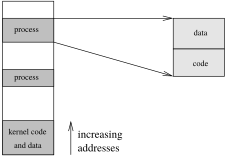 Memory Layout12. MemoryPhysical MemoryRemember the kernel itself needs code and data spaceA gap above the kernel area allows for dynamic allocation of memory to itselfBut the earliest systems had no dynamic behaviour at all, both OS and programs were completely staticAgain, some early languages (FORTRAN, again) did not have a stack, and thus no recursion13. MemoryPhysical MemoryPartitioningThe earliest and simplest memory layout is a static system called  partitioning, where areas are allocated at boot time
 
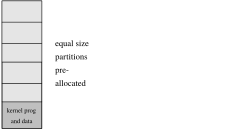 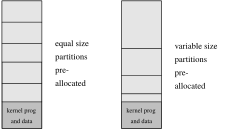 A process is loaded into the smallest free partition it will fit into14. MemoryPhysical MemoryIf you don’t have dynamic allocation even in the kernel (e.g., for allocating new PCBs), then having fixed partitions is idealEqual size is easy to implement, but usually causes wasted space when a process does not fill its allocationAnd it can’t cope with larger processes—you would have to reboot the computer with re-configured partitionsVariable size is not much harder to implement, but its efficiency depends heavily on the choice of partition sizes as ideally they should match the expected process sizes15. MemoryPhysical MemoryPartitioning is a good arrangement if you only run a fixed set of applications that you know in advance, e.g., a stock manager plus a payroll system plus a employees record systemIBM’s OS/360 (mid 1960s) had three partitions: one for spooling punched cards to disk; one for spooling disk to printers; and one to run jobs16. MemoryPhysical MemoryOverlaysIn early systems, if a process was too big to fit in the memory allocated, the programmer could use overlaysThis is where only part of the process code is loaded into memory at once: only partly residentIf a non-resident part of the process is needed, the programmer must know this and include code to load the needed part of the process into memory, overwriting a part of the process they do not need at the momentIf that part of the process is needed again later, the programmer has to reload the code17. MemoryPhysical MemoryThis works, at the cost of some speed of execution, but only if you are an excellent programmer who can keep track on what parts of code are loaded at any particular timeA similar trick works with data: but with newly generated data you have to save it somewhere (e.g., disk) first, before overwriting it, so that it can be loaded back in later, when neededThis trick of swapping memory back and forth to the disk gets a big boost later18. MemoryPhysical MemoryWe need to fit a process into a single contiguous chunk of memory as we can’t spread it amongst several areas sinceit will be very complicated for the OS to keep track of which areas of memory are allocated to which processmore importantly, you can’t split code up in this way, having one instruction in one place and the next instruction somewhere else entirelysimilarly for data: we will have to keep track of what data is where(But when we come to virtual memory later we shall see that exactly this is possible with modern hardware!)19. MemoryLanguage Support for Dynamic AllocationThese days dynamic allocation is common in programming languagesImplicit memory management, e.g., Java. Where the language controls the creation and deletion of objectsbigobject x; // memory is allocated for x
x = foo();   // that memory is now inaccessibleExplicit memory management, e.g., C. Where the programmer controls the creation and deletion of objects (malloc and free)Amongst several other approachesSo an OS must be able to support this20. MemoryPhysical MemoryDynamic PartitioningWe need to to be dynamic: the first step is being able to create and allocate a partition of the appropriate size as neededA lot more complicated to implement, but this allows the process (i.e., the job submission) to say how big a partition it needs and the OS allocates just that21. MemoryPhysical MemoryWe can allocate sequentially, moving up memory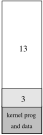 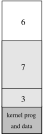 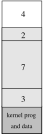 22. MemoryPhysical MemoryThe problem is when a process ends and we get the memory back: it creates holes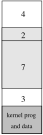 We have space enough to run a process of size 5, but nowhere to put it23. MemoryPhysical MemoryThis is a general problem, called fragmentation and is very difficult to solve effectivelyThe more processes come and go, the worse the fragmentation gets24. MemoryPhysical MemoryWe need to keep a list of free blocks so we can track free space: a  freelist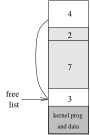 25. MemoryPhysical MemoryWhen a block is freed, put it in the freelist. It helps to keep the freelist sorted in address order: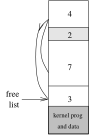 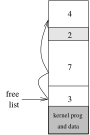 26. MemoryPhysical MemorySlightly more clever is to coalesce physically adjacent blocks
 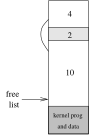 27. MemoryPhysical MemoryWhen we want some space, we search the freelistWe don’t want to waste space, so after choosing a big enough block we slice off the chunk we need and return the unused part to the freelistBut there might be several blocks on the freelist that we could use: which one to choose?Strategies for choosing blocks include:Best Fit. Find the smallest available big enough hole. Slow as we always have to search the entire freelist and results in lots of small fragments that are effectively useless as they are too small to be allocated28. MemoryPhysical MemoryFirst Fit. Use the first available big enough hole. Initially faster than Best Fit and tends to leave larger and more useful fragments. But fragments tend to be created near the front of the freelist, so we have to search further and further each timeWorst Fit. Find the biggest available big enough hole. Strangely this works out better than you think. Slicing chunks off bigger blocks tends to leave larger fragments that are more likely to be useful. Marginally faster than Best Fit as we have larger and therefore fewer blocks in the freelist to search through29. MemoryPhysical MemoryNext Fit. Continue looking from where we last allocated and take the next available big enough hole. Fast, and improves on First Fit by spreading small fragments across memoryAnd many othersThere are plenty of other memory management systems (e.g., Buddy memory allocation; Slab allocation; etc.) targeting the fragmentation problem30. MemoryPhysical MemoryNote that fragments are created in two ways:when carved off a bigger block in an allocationwhen returned at process exitThe second generally gives us larger fragments, but both need to be addressed31. MemoryPhysical MemoryAllocation of physical memory is still a problem in current machines where certain kinds of hardware need large contiguous chunks of physical memory, e.g., GPUs